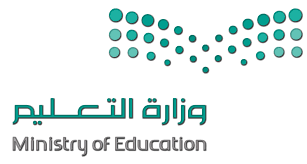 السؤال الأول :   ضع علامة √ أمام العبارات الصحية و X أمام العبارات الخاطئة:-    درجة لكل فقرةالسؤال الثاني :  رتب خطوات عملية تصميم ألعاب الحاسب ترتيباً صحيحاً:-        درجتان لكل فقرةانتهت الأسئلةمعلمة المادة: أ- مشاعل محمد الشمراني1أبسط طريقة لإنشاء جدول في مايكروسوفت وورد هي طريقة استخدام شبكة الجدول.2يجب أولاً الضغط على أي مكان في الجدول من أجل تطبيق نمط على ذلك الجدول.3يستخدم الزر            لتطبيق التظليل في جدولك.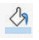 4إذا حددت صفاً من الجدول ثم ضغطت على مفتاح حذف(Delete) فسيتم حذف الصف المحدد.5في مايكروسوفت وورد عند استخدام الرأس والتذييل ،يتم تكرار النص الذي تكتبه في كل صفحه من صفحات المستند.6في مايكروسوفت وورد يعد الضغط على Ctrl + A طريقة سهلة لتحديد كافة النص.7الشخصيات الرئيسة في اللعبة هي الكائنات أو الأشخاص الافتراضيون الذين يتحكم بهم اللاعبون في اللعبة.8التحديات في اللعبة هي العقبات والصعوبات في اللعبة.المملكة العربية السعوديةوزارة التعليمإدارة التعليم بـ..............مدرسة................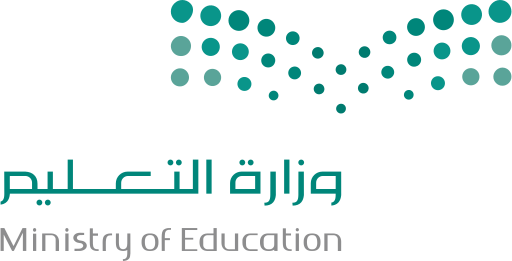 المادة: المهارات الرقميةالصف: سادس ابتدائيالفصل الدراسي الثالثاختبار أعمال السنةالمادة: المهارات الرقميةالصف: سادس ابتدائيالفصل الدراسي الثالثاختبار أعمال السنةاسم الطالبة: .....................................................   الفصل: .................اسم الطالبة: .....................................................   الفصل: .................المجموع:اسم الطالبة: .....................................................   الفصل: .................اسم الطالبة: .....................................................   الفصل: .................المجموع:٢٠السؤال الأول: اختاري الإجابة الصحيحة فيما يلي:السؤال الأول: اختاري الإجابة الصحيحة فيما يلي:السؤال الأول: اختاري الإجابة الصحيحة فيما يلي:السؤال الأول: اختاري الإجابة الصحيحة فيما يلي:السؤال الأول: اختاري الإجابة الصحيحة فيما يلي:السؤال الأول: اختاري الإجابة الصحيحة فيما يلي:السؤال الأول: اختاري الإجابة الصحيحة فيما يلي:السؤال الأول: اختاري الإجابة الصحيحة فيما يلي:يمكن من خلال خيار إدراج:يمكن من خلال خيار إدراج:يمكن من خلال خيار إدراج:يمكن من خلال خيار إدراج:يمكن من خلال خيار إدراج:يمكن من خلال خيار إدراج:يمكن من خلال خيار إدراج:يمكن من خلال خيار إدراج:أإدراج أعمدة إلى اليساربإدراج صفوف لأسفل جإدراج خلايادجميع ما سبقعند الكتابة داخل الجدول تتم محاذاة النص بصورة افتراضية إلى:عند الكتابة داخل الجدول تتم محاذاة النص بصورة افتراضية إلى:عند الكتابة داخل الجدول تتم محاذاة النص بصورة افتراضية إلى:عند الكتابة داخل الجدول تتم محاذاة النص بصورة افتراضية إلى:عند الكتابة داخل الجدول تتم محاذاة النص بصورة افتراضية إلى:عند الكتابة داخل الجدول تتم محاذاة النص بصورة افتراضية إلى:عند الكتابة داخل الجدول تتم محاذاة النص بصورة افتراضية إلى:عند الكتابة داخل الجدول تتم محاذاة النص بصورة افتراضية إلى:أاليمينباليسارجالأعلىدالأسفللتحديد النص بأكمله بسهولة نستخدم الزرين:لتحديد النص بأكمله بسهولة نستخدم الزرين:لتحديد النص بأكمله بسهولة نستخدم الزرين:لتحديد النص بأكمله بسهولة نستخدم الزرين:لتحديد النص بأكمله بسهولة نستخدم الزرين:لتحديد النص بأكمله بسهولة نستخدم الزرين:لتحديد النص بأكمله بسهولة نستخدم الزرين:لتحديد النص بأكمله بسهولة نستخدم الزرين:أCtrl + AبCtrl + FجCtrl + RدCtrl +Pطريقة العرض الافتراضية لبرنامج وورد:طريقة العرض الافتراضية لبرنامج وورد:طريقة العرض الافتراضية لبرنامج وورد:طريقة العرض الافتراضية لبرنامج وورد:طريقة العرض الافتراضية لبرنامج وورد:طريقة العرض الافتراضية لبرنامج وورد:طريقة العرض الافتراضية لبرنامج وورد:طريقة العرض الافتراضية لبرنامج وورد:أالقراءةبالمسودةجتخطيط الطباعةدالشاشة الكاملةعند إضافة أعمدة إلى نص كتبته، تتم إضافتها:عند إضافة أعمدة إلى نص كتبته، تتم إضافتها:عند إضافة أعمدة إلى نص كتبته، تتم إضافتها:عند إضافة أعمدة إلى نص كتبته، تتم إضافتها:عند إضافة أعمدة إلى نص كتبته، تتم إضافتها:عند إضافة أعمدة إلى نص كتبته، تتم إضافتها:عند إضافة أعمدة إلى نص كتبته، تتم إضافتها:عند إضافة أعمدة إلى نص كتبته، تتم إضافتها:أكامل المستندبفي الصفحة الأولىجفي الصفحة الأخيرةدفي الصفحتين الأولى والأخيرةيضبط المثلث السفلي  المسافة البادئة: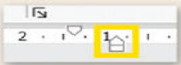 يضبط المثلث السفلي  المسافة البادئة:يضبط المثلث السفلي  المسافة البادئة:يضبط المثلث السفلي  المسافة البادئة:يضبط المثلث السفلي  المسافة البادئة:يضبط المثلث السفلي  المسافة البادئة:يضبط المثلث السفلي  المسافة البادئة:يضبط المثلث السفلي  المسافة البادئة:أالسطر الأول من الفقرةبالسطر الثاني من الفقرةججميع سطور الفقرة باستثناء السطر الأولدجميع سطور الفقرةالعناوين المكتوبة في رأس وتذييل الصفحة في وورد: العناوين المكتوبة في رأس وتذييل الصفحة في وورد: العناوين المكتوبة في رأس وتذييل الصفحة في وورد: العناوين المكتوبة في رأس وتذييل الصفحة في وورد: العناوين المكتوبة في رأس وتذييل الصفحة في وورد: العناوين المكتوبة في رأس وتذييل الصفحة في وورد: العناوين المكتوبة في رأس وتذييل الصفحة في وورد: العناوين المكتوبة في رأس وتذييل الصفحة في وورد: أموجودة في الصفحة الأولىبموجودة في الصفحة الثانيةجموجودة في الصفحة الأخيرةدتتكرر في كل صفحةامتداد ملفات العروض التقديمية في Microsoft Word هو ".".امتداد ملفات العروض التقديمية في Microsoft Word هو ".".امتداد ملفات العروض التقديمية في Microsoft Word هو ".".امتداد ملفات العروض التقديمية في Microsoft Word هو ".".امتداد ملفات العروض التقديمية في Microsoft Word هو ".".امتداد ملفات العروض التقديمية في Microsoft Word هو ".".امتداد ملفات العروض التقديمية في Microsoft Word هو ".".امتداد ملفات العروض التقديمية في Microsoft Word هو ".".أDOCXبPPTXجMP3دPNGيمكن استخدام الرموز لإثراء نصك وقد تكون الرموز:يمكن استخدام الرموز لإثراء نصك وقد تكون الرموز:يمكن استخدام الرموز لإثراء نصك وقد تكون الرموز:يمكن استخدام الرموز لإثراء نصك وقد تكون الرموز:يمكن استخدام الرموز لإثراء نصك وقد تكون الرموز:يمكن استخدام الرموز لإثراء نصك وقد تكون الرموز:يمكن استخدام الرموز لإثراء نصك وقد تكون الرموز:يمكن استخدام الرموز لإثراء نصك وقد تكون الرموز:أأسهمبعلامات تعدادجرموز رياضيةدجميع ما سبقيمكن استخدام زر الاحتواء التلقائي لضبط الجدول تلقائياً من خلال اختيار:يمكن استخدام زر الاحتواء التلقائي لضبط الجدول تلقائياً من خلال اختيار:يمكن استخدام زر الاحتواء التلقائي لضبط الجدول تلقائياً من خلال اختيار:يمكن استخدام زر الاحتواء التلقائي لضبط الجدول تلقائياً من خلال اختيار:يمكن استخدام زر الاحتواء التلقائي لضبط الجدول تلقائياً من خلال اختيار:يمكن استخدام زر الاحتواء التلقائي لضبط الجدول تلقائياً من خلال اختيار:يمكن استخدام زر الاحتواء التلقائي لضبط الجدول تلقائياً من خلال اختيار:يمكن استخدام زر الاحتواء التلقائي لضبط الجدول تلقائياً من خلال اختيار:أاحتواء تلقائي للمحتوياتباحتواء تلقائي ضمن النافذةجعرض ثابت للعموددجميع ما سبقمن خلال الضغط على تحديد في مجموعة الجدول يمكن:من خلال الضغط على تحديد في مجموعة الجدول يمكن:من خلال الضغط على تحديد في مجموعة الجدول يمكن:من خلال الضغط على تحديد في مجموعة الجدول يمكن:من خلال الضغط على تحديد في مجموعة الجدول يمكن:من خلال الضغط على تحديد في مجموعة الجدول يمكن:من خلال الضغط على تحديد في مجموعة الجدول يمكن:من خلال الضغط على تحديد في مجموعة الجدول يمكن:أتحديد عمودبتحديد صفجتحديد جدولدجميع ما سبقللبحث عن الكلمات واستبدالها في وورد نستخدم الزرين:للبحث عن الكلمات واستبدالها في وورد نستخدم الزرين:للبحث عن الكلمات واستبدالها في وورد نستخدم الزرين:للبحث عن الكلمات واستبدالها في وورد نستخدم الزرين:للبحث عن الكلمات واستبدالها في وورد نستخدم الزرين:للبحث عن الكلمات واستبدالها في وورد نستخدم الزرين:للبحث عن الكلمات واستبدالها في وورد نستخدم الزرين:للبحث عن الكلمات واستبدالها في وورد نستخدم الزرين:أCtrl + AبCtrl + HجCtrl + RدCtrl +Pالطريقة الأبسط لإنشاء الجداول في وورد:الطريقة الأبسط لإنشاء الجداول في وورد:الطريقة الأبسط لإنشاء الجداول في وورد:الطريقة الأبسط لإنشاء الجداول في وورد:الطريقة الأبسط لإنشاء الجداول في وورد:الطريقة الأبسط لإنشاء الجداول في وورد:الطريقة الأبسط لإنشاء الجداول في وورد:الطريقة الأبسط لإنشاء الجداول في وورد:أشبكة الجدولبقائمة الجدولجرسم الجدولدتظليل الجدوليستخدم الزر  في برنامج وورد لــ: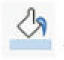 يستخدم الزر  في برنامج وورد لــ:يستخدم الزر  في برنامج وورد لــ:يستخدم الزر  في برنامج وورد لــ:يستخدم الزر  في برنامج وورد لــ:يستخدم الزر  في برنامج وورد لــ:يستخدم الزر  في برنامج وورد لــ:يستخدم الزر  في برنامج وورد لــ:أإنشاء الجدولبتنسيق الجدولجتظليل الجدولدرسم الجدولمختبر لعبة كودو هو بيئة برمجية تستخدم في:مختبر لعبة كودو هو بيئة برمجية تستخدم في:مختبر لعبة كودو هو بيئة برمجية تستخدم في:مختبر لعبة كودو هو بيئة برمجية تستخدم في:مختبر لعبة كودو هو بيئة برمجية تستخدم في:مختبر لعبة كودو هو بيئة برمجية تستخدم في:مختبر لعبة كودو هو بيئة برمجية تستخدم في:مختبر لعبة كودو هو بيئة برمجية تستخدم في:أتصميم برامج الحاسببتصميم برامج الهاتفجتصميم صفحات الويبدتصميم الألعابالكائن الرئيسي في مختبر لعبة كودو هو:الكائن الرئيسي في مختبر لعبة كودو هو:الكائن الرئيسي في مختبر لعبة كودو هو:الكائن الرئيسي في مختبر لعبة كودو هو:الكائن الرئيسي في مختبر لعبة كودو هو:الكائن الرئيسي في مختبر لعبة كودو هو:الكائن الرئيسي في مختبر لعبة كودو هو:الكائن الرئيسي في مختبر لعبة كودو هو:أالتفاحةبالصخرةجالعربة الجوالةدبقعة الحبربعد اختيار كائن العربة الجوالة وضع في مكان ما في مختبر لعبة كودو يجب:بعد اختيار كائن العربة الجوالة وضع في مكان ما في مختبر لعبة كودو يجب:بعد اختيار كائن العربة الجوالة وضع في مكان ما في مختبر لعبة كودو يجب:بعد اختيار كائن العربة الجوالة وضع في مكان ما في مختبر لعبة كودو يجب:بعد اختيار كائن العربة الجوالة وضع في مكان ما في مختبر لعبة كودو يجب:بعد اختيار كائن العربة الجوالة وضع في مكان ما في مختبر لعبة كودو يجب:بعد اختيار كائن العربة الجوالة وضع في مكان ما في مختبر لعبة كودو يجب:بعد اختيار كائن العربة الجوالة وضع في مكان ما في مختبر لعبة كودو يجب:أاختيار لون الكائنبإلقاء التحية للكائنجسحب الكائن إلى المكان المرغوبدتغيير شكل الكائنيمكن في عملية تطوير البرمجيات تحريك الكاميرا باستخدام لوحة المفاتيح بـ:يمكن في عملية تطوير البرمجيات تحريك الكاميرا باستخدام لوحة المفاتيح بـ:يمكن في عملية تطوير البرمجيات تحريك الكاميرا باستخدام لوحة المفاتيح بـ:يمكن في عملية تطوير البرمجيات تحريك الكاميرا باستخدام لوحة المفاتيح بـ:يمكن في عملية تطوير البرمجيات تحريك الكاميرا باستخدام لوحة المفاتيح بـ:يمكن في عملية تطوير البرمجيات تحريك الكاميرا باستخدام لوحة المفاتيح بـ:يمكن في عملية تطوير البرمجيات تحريك الكاميرا باستخدام لوحة المفاتيح بـ:يمكن في عملية تطوير البرمجيات تحريك الكاميرا باستخدام لوحة المفاتيح بـ:أبالنقر على الشاشةببالنقر على الأشياء في اللعبةجباستخدام اللوحةدباستخدام أداة Move cameraمن المكونات الرئيسية للألعاب:من المكونات الرئيسية للألعاب:من المكونات الرئيسية للألعاب:من المكونات الرئيسية للألعاب:من المكونات الرئيسية للألعاب:من المكونات الرئيسية للألعاب:من المكونات الرئيسية للألعاب:من المكونات الرئيسية للألعاب:أأهداف اللعبةباللاعبجالتنفيذدالتطويرالخطوة التي يتم فيها إصلاح جميع الأخطاء التي قد تظهر في عملية تطوير البرمجيات:الخطوة التي يتم فيها إصلاح جميع الأخطاء التي قد تظهر في عملية تطوير البرمجيات:الخطوة التي يتم فيها إصلاح جميع الأخطاء التي قد تظهر في عملية تطوير البرمجيات:الخطوة التي يتم فيها إصلاح جميع الأخطاء التي قد تظهر في عملية تطوير البرمجيات:الخطوة التي يتم فيها إصلاح جميع الأخطاء التي قد تظهر في عملية تطوير البرمجيات:الخطوة التي يتم فيها إصلاح جميع الأخطاء التي قد تظهر في عملية تطوير البرمجيات:الخطوة التي يتم فيها إصلاح جميع الأخطاء التي قد تظهر في عملية تطوير البرمجيات:الخطوة التي يتم فيها إصلاح جميع الأخطاء التي قد تظهر في عملية تطوير البرمجيات:أالتخطيطبالتصميمجالتنفيذدالاختبار